Dodavatel:Mgr. Pavlína PřikrylováVečeřova 78336 Křelov-Břuchotín73308226MUZEUM UMĚNÍ OLOMOUCstátní příspěvkováorganizaceDenisova 47, 771 11 Olomouc+420 585 514 111info@muo.czwww.muo.cz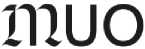 ČÍSLO OBJEDNÁVKY NIPEZ	ID0010/1/2024	80580000-3	MUOLX002226Q	02.01.2024Dobrý den, objednáváme u Vás hodiny anglického jazyka pro zaměstnance MUO:xMísto výuky: MUO, Denisova 47, OlomoucTermín výuky: 3.1. - 31.12.2024,Cena: 550 Kč/ 60 min.Předpokládaná hodnota: 110 000,00 KčDěkujiMgr. Ondřej Zatloukalředitel Muzea umění OlomoucNa fakturu prosím uveďte číslo objednávkydatum a podpisDotace-VÝSTAVASchvalující yjTDatum: 2.1.2024 15:11:54JménoxxEkonomDatum: 2.1.2024 15:16:26I Jméno: IngxxPříkazce operaceDatum: 3.1.2024 09:05:10Jménoxx